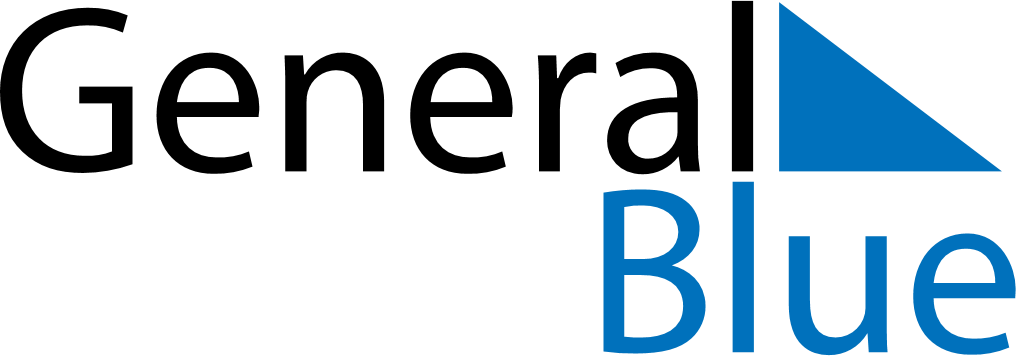 February 2028February 2028February 2028February 2028Costa RicaCosta RicaCosta RicaMondayTuesdayWednesdayThursdayFridaySaturdaySaturdaySunday12345567891011121213141516171819192021222324252626272829